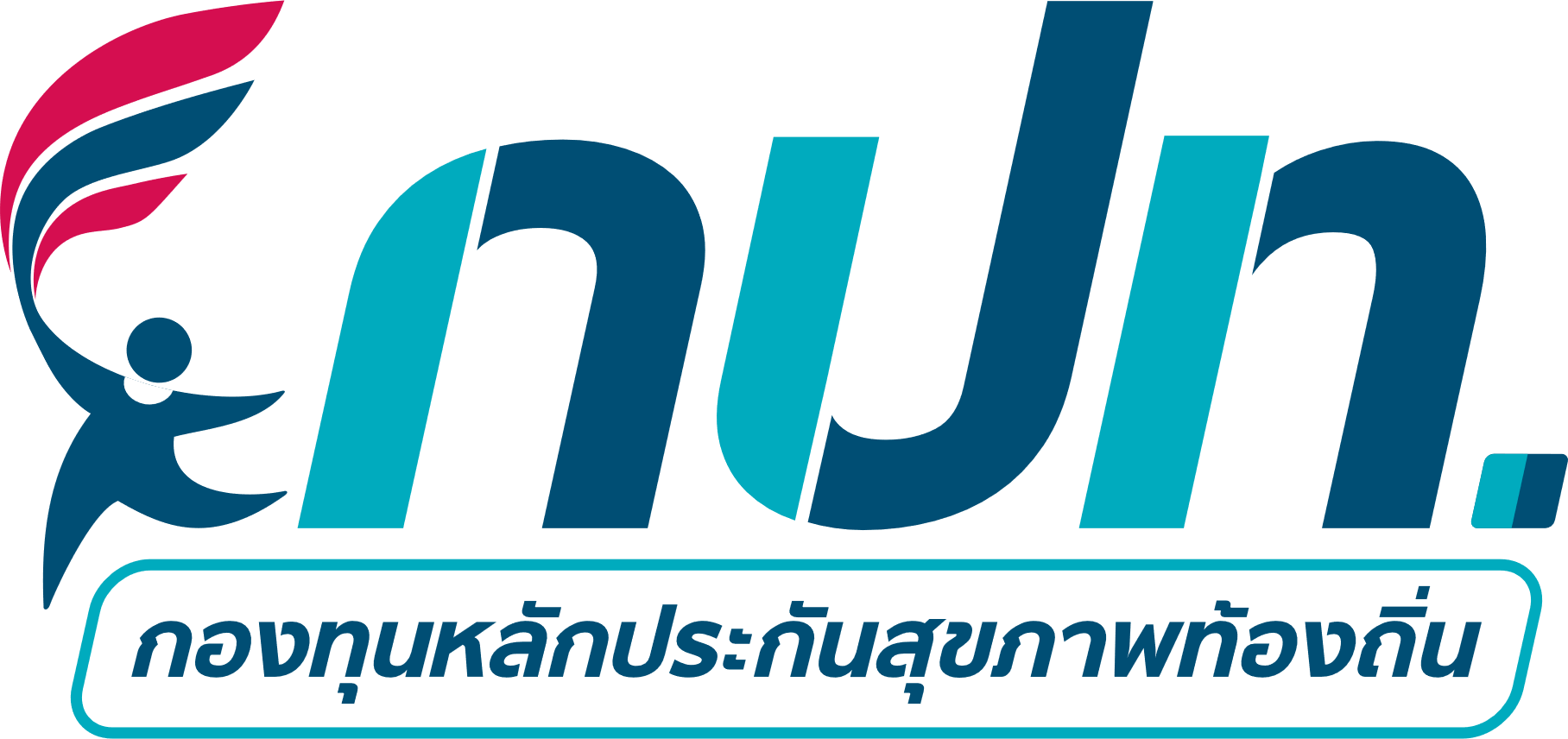 แบบเสนอแผนการเงิน ประจำปีงบประมาณ..............................กองทุนหลักประกันสุขภาพ..........................................................................รหัส กปท. ..................อำเภอ........................................จังหวัด.....................................................								วัน...........เดือน............................... พ.ศ........................เรื่อง  ขอเสนอแผนการเงินประจำปีงบประมาณ....................เรียน  ประธานกรรมการกองทุนหลักประกันสุขภาพ  ………………………………………เอกสารแนบ แบบจัดทำแผนการเงินประจำปี กปท.1ตามประกาศคณะกรรมการหลักประกันสุขภาพแห่งชาติ เรื่อง หลักเกณฑ์เพื่อสนับสนุนให้องค์กรปกครองส่วนท้องถิ่นดำเนินงานและบริหารจัดการกองทุนหลักประกันสุขภาพในระดับท้องถิ่นหรือพื้นที่ พ.ศ.2561 และที่แก้ไขเพิ่มเติม ข้อ 6 “ให้องค์กรปกครองส่วนท้องถิ่น เป็นผู้ดำเนินงานและบริหารจัดการกองทุนหลักประกันสุขภาพในระดับท้องถิ่นหรือพื้นที่” นั้นบัดนี้ ได้ดำเนินการจัดทำแผนการเงินประจำปีงบประมาณ..................เสร็จสิ้นแล้ว ตามเอกสารแนบจึงเรียนมาเพื่อโปรดพิจารณาอนุมัติลงชื่อ                                             ผู้บริหารสูงสุดของ อปท.         					      	(                                             )		ตำแหน่ง ............................................................		       วันที่ ..................................................